DVR Lock Box With Cooling Fan ( 21” W x 24” L x 13” H )
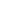 DVR Lock Box With Cooling Fan ( 21” W x 24” L x 13” H )
DVR Lock Box With Cooling Fan ( 21” W x 24” L x 8” H )
DVR Lock Box With Cooling Fan ( 21” W x 24” L x 8” H )
DVR Lock Box With Cooling Fan ( 21” W x 21” L x 8” H )
DVR Lock Box With Cooling Fan ( 21” W x 21” L x 8” H )
